P R O P O Z Í C I E.10.ročníka Behu o pohár Festivalu dobrodružných  filmov HoryZonty v Trenčíne.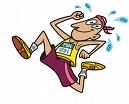 Usporiadateľ: 		Ing. Juraj Hudák v spolupráci s OV festivalu dobrodružných filmov HoryZonty Trenčín a skupinkou priateľovPodujatie podporili: 	Sponzorov bude organizátor dopĺňať a zverejňovať priebežne na stránke www.horyzonty.sk  a bude o nich informovať v priestore podujatia.Termín:		Sobota 9. novembra 2019Miesto:		Priestor pred Posádkovým klubom Trenčín (Hviezdoslavova ul.) 9:00 hod – 14:00 hodPrezentácia:		Na mieste štartu od 9:00 do 10:15 (Detské kategórie aspoň 15.minút pred štartom)Prihlasovanie:		Vyplnením prihlášky na registračnom linku, ktorý bude zverejnený minimálne mesiac pred podujatím		Na mieste preteku počas prezentácie (Vopred je možné prihlásiť aj deti okrem D1,D2,CH1, CH2)Štartovné:		Pri prihlásení sa vopred (on-line prihlasovanie) je štartovný poplatok 5 €. Pri prihlásení po tomto termíne (na mieste prezentácie) je štartovný poplatok  10 €. Štartovný poplatok sa platí pri prezentácii. On-line prihlasovanie bude ukončené 6.11.2019 o 24:00hod.		Detské kategórie D3, D4, D5 a CH3, CH4 a CH5, ktorých časy budú merané elektronicky, pri prihlásení vopred  štartovné neplatia (on-line prihlasovanie do 6.11.2019  24:00hod) po tomto termíne (na mieste prezentácie),  bude štartovný poplatok 2€                                    Detské kategórie D1, D2, CH1, a CH2 nebudú merané elektronicky a prihlasovanie bude možné len na mieste prezentácie bez štartovného poplatku.Meranie času avýsledky:		Elektronickú časomieru zabezpečuje firma SunBell s.r.o. – VysledkovyServis.sk Výsledky budú		priebežne zverejňované na stránke VysledkovyServis.sk Štart:		Kategórie mužov a žien o 10:45 hod., detské kategórie podľa rozpisu v sekcii kategórie.Dĺžka trate:		Dospelí (20 rokov a viac) a juniorské kategórie (17 - 19 rokov): cca 6 km               		Detské a žiacke kategórie podľa rozpisu v sekcii kategóriePopis trate:		Mapka trate bude zverejnená cca 10 dní  pred podujatím.Vyhodnotenie:		Uskutoční sa v mieste štartu a cieľa. Po spracovaní výsledkov budú výsledky vyvesené v priestoroch prezentácie. V prípade, že nebudú podané protesty, vyhodnotenie prebehne 15min po vyvesení výsledkov.  Kategórie D a CH 1,2 budú vyhodnotené počas hlavného behu.Ceny:		Vo všetkých  kategóriách dospelých a detí budú odmenení prví traja pretekári. Taktiež budú vyhodnotení aj prví traja muži a ženy s trvalým pobytom v TrenčínePo dobehnutí bude zabezpečený teplý čaj a varené vínko. Samozrejme nebude chýbať tradičný chlieb s masťou a cibuľkou, ako aj s maslom a lekvárom.Kategórie: 	Hlavný pretek :Detské behy (CH – chlapci, D – Dievčatá): Každý pretekár môže štartovať len v jednej kategórii.Predpis:		Preteká sa podľa týchto propozícií. Organizátor si vyhradzuje právo na zmenu týchto propozícií.Upozornenie:		Pretekári sa zúčastňujú podujatia na vlastné nebezpečenstvo a sú povinní riadiť sa pokynmi organizátora. Organizátor nezodpovedá za straty osobných vecí počas preteku. Zákaz behu so psom!Informácie:		e-mail: juraj.hudak13@gmail.com, tel.: 0903 119 799, web: www.horyzonty.skBeh sa uskutoční v rámci festivalu dobrodružných filmov  HoryZonty,konanom v dňoch 7. – 9.11. 2019v TRENČÍNE. 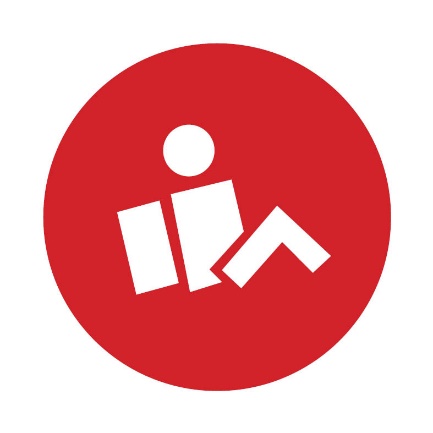 V prípade priaznivého počasia bude pred Posádkovým klubom Trenčín pre deti postavená nafukovacia lezecká stena.Je možné zúčastniť sa aj na ďalších sprievodných podujatiach festivalu HoryZonty, ako aj na samotnej festivalovej prehliadke filmov, výstavách a workshopoch.Bližšie informácie o celom programe festivalu, ako aj o sprievodných podujatiach  festivalu nájdete na stránke www.horyzonty.sk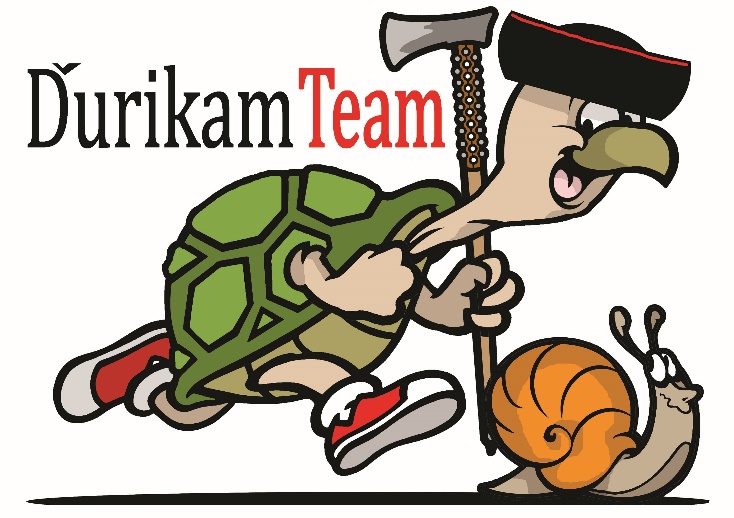 